Спровођење мера енергетске санације у домаћинствима које се односе на унапређење термичког омотача, термотехничких инсталација и уградње соларних колектора за централну припрему потрошне топле воде на територији општине Житорађа у 2022. годиниПРИЈАВНИ ФОРМУЛАР ЗА ГРАЂАНЕ1. ЛИЧНИ ПОДАЦИ	2. МЕРА/МЕРЕ ЗА КОЈЕ СЕ ПРИЈАВЉУЈЕТЕ Домаћинства не могу да конкуришу за више од једне мере енергетске ефикасности, осим за мере из тачака 3) и  5). За меру из тачке 3) се може конкурисати и заједно са мером  постављање и набавка материјала за  термичку изолацију зидова, таваница изнад оворених пролаза, зидова, подова на тлу и осталих делова термичког омотача према негрејаном простору за породичне куће (тачка 2).За меру из тачке 5) се може конкурисати само заједно са мером  замена постојећег грејача простора (котао или пећ) ефикаснијим( тачка 4)3. ТРЕНУТНО СТАЊЕ ВАШЕ КУЋЕ/СТАНА* потребно је да заокружите одговор* потребно је да заокружите одговор* потребно је да заокружите одговорЗаокружити постојећу столарију у домаћинствуНапомена: Оцењивање и рангирање домаћинстава врши се у складу са правилником којим се уређује расподела средстава општине и применом критеријума из одељка VIII  Јавног конкурса. Уколико Комисија приликом обиласка објекта подносиоца пријаве констатује да подаци наведени у пријави нису истинити, подносилац ће бити дисквалификован. У __________________Датум:_____________.год.												                                                                           Потпис подносиоца захтева                                                                             _____________________     Број пријаве                       ( попуњава јединица локалне самоуправе)1.Име и презиме2.Број личне карте 3.Адреса4Број телефонафиксни5.Број телефона мобилни1.Заменa спољних прозора и врата и других транспарентних елемената термичког омотача са одговарајућим термичким својствима према негрејаним просторијама за станове и куће2.Постављање и набавка материјала за  термичку изолацију зидова, таваница изнад оворених пролаза, зидова, подова на тлу и осталих делова термичког омотача према негрејаном простору за породичне куће3.*Постављање и набавка материјала за термичку изолацију испод кровног покривача за породичне куће 4.Набавка и  инсталација котлова на природни гас и/или биомасу (дрвни пелет, брикет, сечка), грејачa простора, или замена постојећег грејача простора (котао или пећ) ефикаснијим, за породичне куће и станове5.*Замена постојеће или уградња нове цевне мреже, грејних тела- радијатора и пратећег прибора за породичне куће и станове  6.Набавка и уградње топлотних пумпи и пратеће инсталације грејног система (грејач простора или комбиновани грејач) за породичне куће7.Набавка и уградње соларних колектора у инсталацију за централну припрему потрошне топле воде за грејање санитарне потрошне топле воде и пратеће инсталације грејног система за породичне куће.Површина куће/стана у квадратним метрима из Решења о порезу на имовинуБрој корисника који станује  у објектуБрој спратова у објектуПостојеће стање у погледу термичке изолације објекта:Спољни зидови и кров без термичке изолације Спољни зидови без а кров са термичком изолацијом Спољни зидови са а кров без термичком изолацијомСпољни зидови и кров са термичком изолацијомПостојећи начин грејања:Угаљ/ лож уље,/мазут Електрична енергијаДрвоПриродни гас/пелет/даљинско грејањеПотрошна вода за домаћинство се греје на: (само за меру уградње соларних колектора)1. Угаљ/ ложуље,/мазут2. Електричнаенергија3. Дрвa4. Природни гас/пелет/даљинско грејањеПостојећи прозори на вашем објекту*:ЈЕДНОСТРУКИ  дрвени прозориПримери: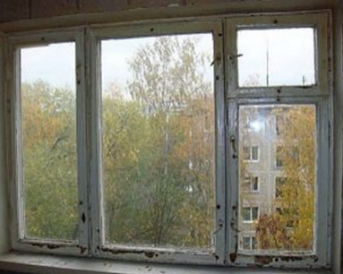 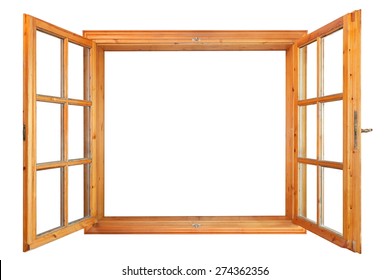 ДВОСТРУКИ дрвени прозориПримери: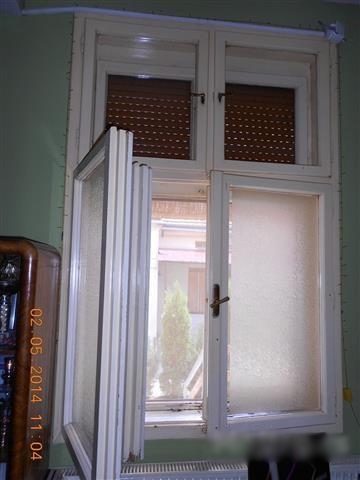 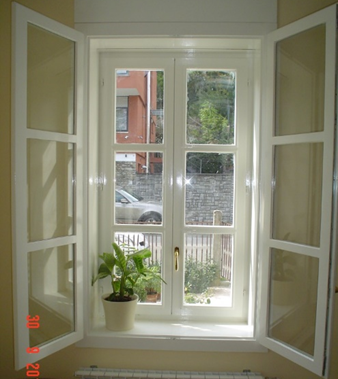 3. Дрвени једноструки прозори са ДУПЛИМ (ВАКУУМ) СТАКЛОМ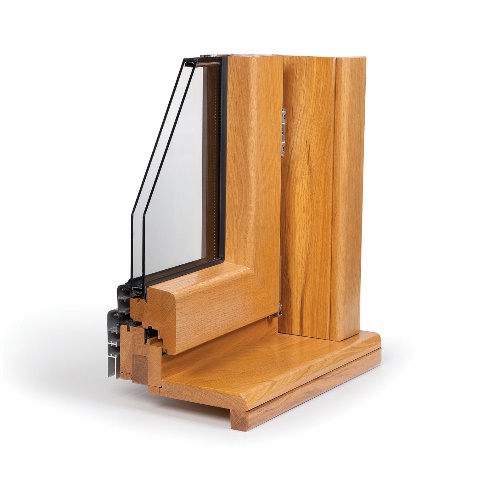 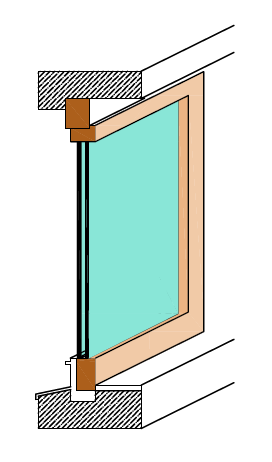 Примери:4. ПВЦ или алуминијумски прозорПример: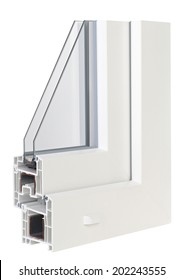 